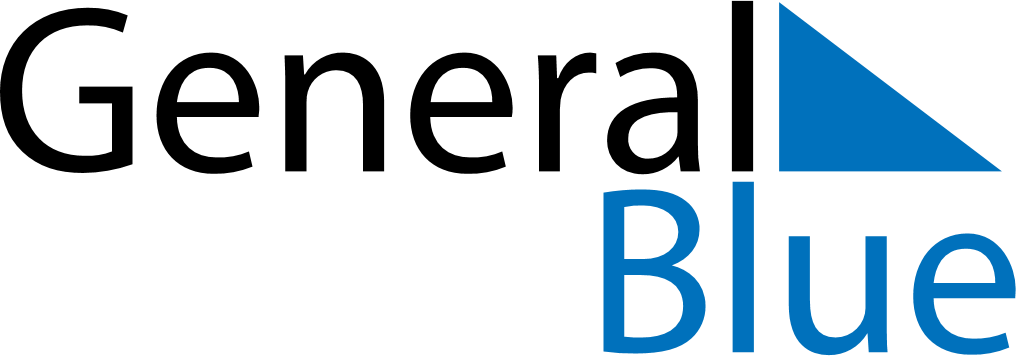 February 2022February 2022February 2022February 2022RussiaRussiaRussiaSundayMondayTuesdayWednesdayThursdayFridayFridaySaturday12344567891011111213141516171818192021222324252526Defender of the Fatherland Day2728